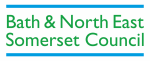 Consultation Draft Priston Village Design StatementSupplementary Planning Document (SPD) Please return this form with your representations to Planning Policy by 5 pm on 16th July 2018 by:email to planning_policy@bathnes.go.uk ;post to Planning Policy, Lewis House, Manvers Street, Bath, BA1 1JG; This form has two main parts: Part A - Personal DetailsPart B -Your representations(s)Part APart B Consultation Questions Following the public consultation, all contributions will be scrutinised and the SPD amended accordingly. It will then require formal approval and adoption by the Council. A Consultation Statement will also be produced to outline key themes emerging from comments received during the consultation period. No personal information will be published in this Consultation Statement and comments received will be handled in accordance with the Councils Privacy Notice and Planning Privacy Notice Title:Name: 	Address:	Postcode:Signature:Date:Section of draft SPD that you are commenting on:Comment:Please continue on a separate sheet if required